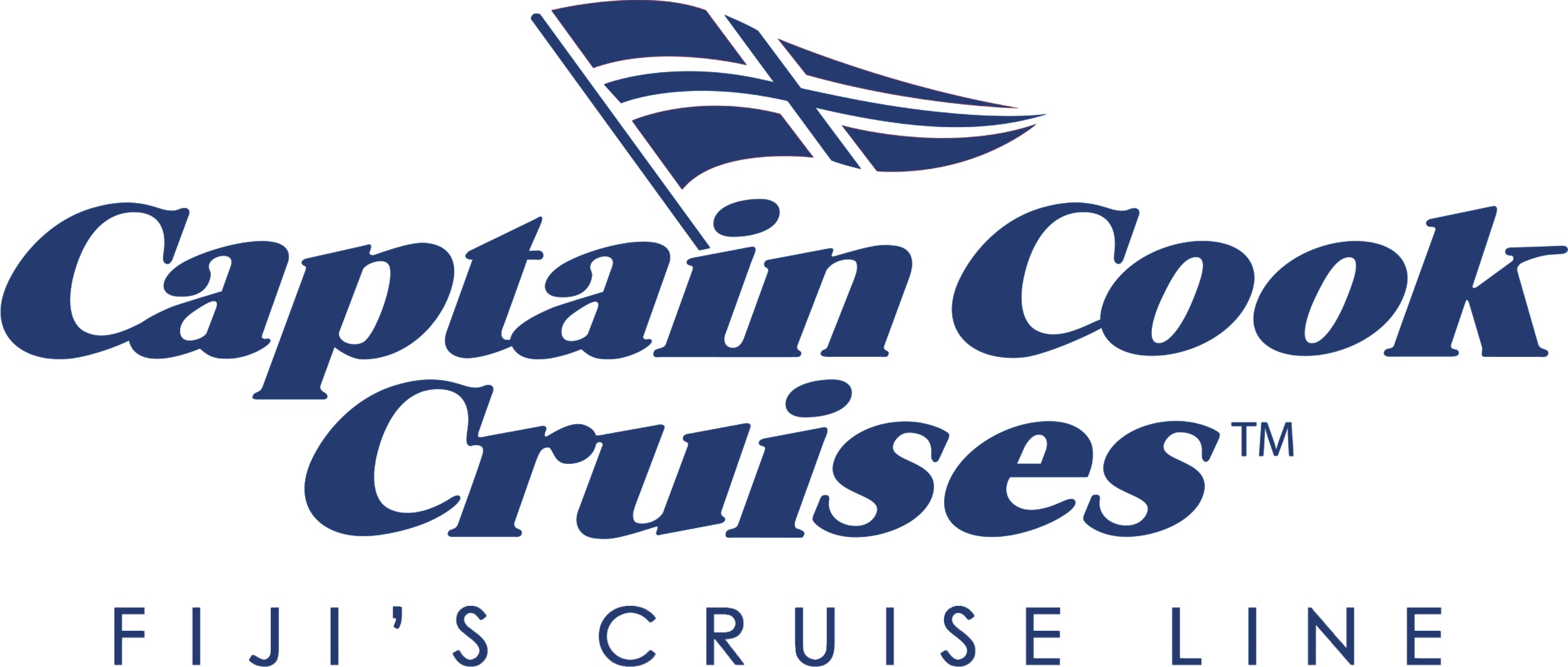 Captain Cook Cruises Fiji Extends 30% Off Deal Until 31 March 2023 Captain Cook Cruises Fiji is extending their incredible 30% off deal for sale until 31 March 2023. Join their Small Expedition Cruise Ship, MV Reef Endeavour and explore the Fiji Islands on four unique itineraries throughout Fiji’s Mamanucas, Yasawas and Remote North Island groups. The offer is available until March 31st 2023, and is a whopping 30% off most adult fares for 3, 4 or 7-night cruises for travel from April 1st 2023 until 31 March 2024. Fares start from A$1162* for a 3-night cruise. Score a free upgrade to Oceanview Staterooms if you travel before the 31st of March 2023*“Fiji is a place where happiness comes naturally,” says Allison Haworth West, the Company’s CEO, “and we want to share the Bula Spirit with guests so they can experience authentic Fiji.”Their friendly Fijian crew have an itinerary packed with idyllic adventures that allow guests to absorb the natural beauty of Fiji. There are daily beach visits with ample opportunities to partake in a range of water-based activities such as snorkelling, diving, kayaking and paddleboarding. Daily remote ocean swimming is also available. Key to the experience are immersive cultural experiences that include visiting remote villages, watching meke performances, participating in kava ceremonies and enjoying traditional lovo feasts. In between these exciting adventures, guests will benefit from an attentive and intimate experience aboard expedition ship MV Reef Endeavour. The small cruise ship has only 63 rooms across 4 levels of accommodation.  There is plenty of room to sit back and relax with ocean views and a fresh cocktail in hand. Captain Cook Cruises Fiji have a skilled team of marine biologists, scuba dive instructors, chefs, bartenders and massage therapists who are ready to provide a highly personalized experience. With a range of services available, a cruise with Captain Cook Cruises Fiji can be whatever the traveller desires. Whether that’s a relaxing vacation, a romantic getaway, an exciting adventure, a scuba diving expedition or a combination of these things. Simply enjoy what is decided all whilst cruising on the picturesque Pacific Ocean.Captain Cook Cruises Fiji is a leader in sustainable tourism and consistently engages guests in meaningful experiences. As part of their guest lecturer series, Dr Penny Berents is joining the 7-night Remote North itinerary on the 22nd of April 2023. Dr Berents is one of Australia's leading Marine Biologists and has spent over 40 years researching all aspects of biodiversity. Guests who join this departure will benefit from a wealth of experience, knowledge and insightful lectures in conjunction with fabulous snorkelling trips and scuba diving expeditions.This is the last chance to secure space at this amazing 30% off deal. Book now for an adventure of a lifetime. *Conditions applyFor further information and bookings, please contact Captain Cook Cruises Fiji on +61 9126 8160 or from within Australia: 1300 To Fiji (86 3454), fiji@captaincookcruisesfiji.com or visit www.captaincookcruisesfiji.comFor media enquiries contact Jess Prasad, Captain Cook Cruises Fiji jess@captaincookcruisesfiji.comClick To View Our High Resolution ImagesENDSOverview of Captain Cook Cruises’ Fiji ItinerariesCaptain Cook Cruises Fiji’s 3, 4 and 7-night night itineraries explore the Mamanuca and Yasawa Island groups and departs most Tuesdays and Saturdays. The 7-night Remote North Cruise and the 7 and 11-night Lau & Kadavu Cruise depart on limited and selected dates. The 3, 4 and 7-night Mamanuca and Yasawa Islands Cruise discovers the beauty of the westerly Fiji Island groups and cruises through some spectacular passages from Malolo lai lai to the Yasawa’s northern reaches. The cruise visits the islands of Waya, Naviti, Sacred Islands, the private island of Tivua, the Sawa-l-Lau limestone caves and lagoon and Monoriki– the island where Tom Hank’s movie Cast Away was filmed. Captain Cook Cruises' 7-night Remote North Cruise reveals the unique history, art and culture of the Northern Fiji Islands and gives passengers the ultimate experience of ‘standing’ on the 180th Meridian, the natural dateline. The cruise also visits the recent UNESCO, Heritage listed old capital of Levuka, Tavoro Falls and Naselesele Village on Taveuni, Savusavu for a unique hot spring and Pearl farm experience and the historic island of Makogai, a past leper colony and now giant clam farm and turtle sanctuary. Departure dates for the 7-night Remote North Cruise include 18th February, 22nd April, 26th August, 23rd December 2023 and 17th February 2024. Explore the idyllic Lau and Kadavu Island groups, an area of Fiji rarely seen by tourists for 7 or 11 nights. Highlights include visiting a freshwater swimming pool on Taveuni, exploring the ruins of an old light house and snorkelling untouched reefs at Wailagilala, a village church service at Oneata and visiting Qilaqila known for its pristine aqua waters, reefs, amazing caves and mushroom-shaped islands. See extinct volcano craters on Fulaga or Totoya Island and experience a traditional Meke, Sevusevu and lovo feast with the people of Naikeleyaga Village. Departure dates for the 11-night Lau & Kadavu Cruise include 21st March, 24th October 2023 and 19th March 2024. 7-night departure dates include 20th May, 9th September, 18th November 2023 and 20th January 2024.All cruises offer water and beach-based adventures with daily swimming, kayaking, paddle boarding, snorkelling and glass-bottom boat tours over amazing coral reefs. The ship is equipped with a hydraulic platform ensuring boarding and disembarking the glass bottom boat is easy.  Our Marine Biologist provides expert knowledge with guided snorkelling, glass bottom boat tours and lectures to help educate passengers on how to best protect and preserve Fijis' natural environment.Try an extraordinary scuba diving expedition operated by Viti Water Sports, a PADI5 Star Dive Centre Dive with two dives offered daily. Each dive is always at a different location and offers a unique experience with Fiji’s marine life. In between these thrilling adventures, unwind and be pampered onboard. Guests can enjoy spa treatments, relax on the sun deck by the jacuzzi or freshwater pool and enjoy a bar menu curated with local artisan spirits while watching the breathtaking scenery of the Pacific Ocean pass by. Fuel up with mouthwatering cuisine including buffet breakfasts, alfresco lunches, casual barbecues and a-la-carte dinners. Minimum age for children is 5 years and complimentary Kids Club is available for children 5 -9 years. 